ПРОЕКТ                                                  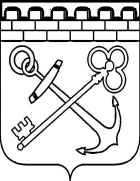 КОМИТЕТ ПО ПЕЧАТИ ЛЕНИНГРАДСКОЙ ОБЛАСТИПРИКАЗ       «____» _____________ 2019 г.                                              № _____О внесении изменений в приказ Комитета по печати и связям с общественностью Ленинградской области от 27 марта 2019 года  № 13 «Об утверждении Положения о конкурсной комиссии
по проведению конкурсного отбора среди соискателей, претендующих
на получение субсидий из областного бюджета Ленинградской области
в целях финансового обеспечения затрат в связи с производством продукции и вещанием региональных телеканалов Ленинградской области в рамках государственной программы Ленинградской области «Устойчивое общественное развитие в Ленинградской области»
и об утверждении формы договора для предоставления субсидий
из областного бюджета Ленинградской области в связи с производством продукции и вещанием региональных телеканалов Ленинградской области»В связи с вступлением в силу постановления Правительства Ленинградской области от 23.07.2019 г. № 344 в соответствии с которым Комитет по печати и связям с общественностью Ленинградской области переименован в Комитет по печати Ленинградской области, в приказ Комитета по печати и связям с общественностью Ленинградской области от 27.03.2019 г. № 13 «Об утверждении Положения о конкурсной комиссии
по проведению конкурсного отбора среди соискателей, претендующих
на получение субсидий из областного бюджета Ленинградской области
в целях финансового обеспечения затрат в связи с производством продукции и вещанием региональных телеканалов Ленинградской области в рамках государственной программы Ленинградской области «Устойчивое общественное развитие в Ленинградской области»
и об утверждении формы договора для предоставления субсидий
из областного бюджета Ленинградской области в связи с производством продукции и вещанием региональных телеканалов Ленинградской области» приказываю внести следующие изменения:1. В Приложении 1 (Положение о конкурсной комиссии по проведению конкурсного отбора среди соискателей, претендующих на получение субсидий из областного бюджета Ленинградской области в целях финансового обеспечения затрат в связи с производством продукции и вещанием региональных телеканалов Ленинградской области "Устойчивое общественное развитие в Ленинградской области):в пунктах 1.2, 1.3 слова «и связям с общественностью» исключить;2. В приложении № 2 (Договор №__ о предоставлении субсидий из областного бюджета Ленинградской области в целях финансового обеспечения затрат в связи с производством продукции и вещанием региональных телеканалов Ленинградской области)в преамбуле слова «и связям с общественностью» исключить;в пункте 3.9 слово «рачпорядителя» заменить словом «распорядителя»;в пункте 4.1  слово «Города» заменить словом «Договора»;в пункт 4.5. добавить «Акт о сумме затрат, подлежащих финансовому обеспечению для получателя субсидии, осуществляющего производство продукции регионального телеканала» после слов «бухгалтерский учет»;пункт 5.1.8 исключить;в пункте 5.2. слова «5.2.2» заменить словами «5.2.1»;пункт 5.3.19 исключить;3. В приложение № 1 (Показатели результативности использования субсидии) Договора №__ о предоставлении субсидий из областного бюджета Ленинградской области в целях финансового обеспечения затрат в связи с производством продукции и вещанием региональных телеканалов Ленинградской области: в пункте 7.7 слова  «Показатели результативности использования субсидии» заменить на слова «Показатели результативности предоставления субсидии»; в пункте 7.7 слова «подлежащих финансовому обеспечению для получателя субсидии» заменить на слова «произведенных получателем субсидии осуществляющим»;в пункте 8 слова «и связям с общественностью»  исключить; 4. В приложении № 1 (Показатели результативности предоставления субсидии) слово в наименовании «предоставления» заменить на слово «использования»;5. В приложении № 3 (Смета расходов для обеспечения затрат в связи с производством продукции и вещанием регионального телеканала Ленинградской области) слова «и связям с общественностью» исключить;6. Приложение № 4 (Финансовый отчет по договору о предоставлении субсидии от «__»___2019 г. №__) изложить в следующей редакции:«Сводный отчет о целевом использовании субсидии в 20__ году «_____________»  Ленинградской области за период с «__» по «__» 20__ г.Руководитель _______________________/ФИО/Главный бухгалтер __________________/ФИО/«__»__________________20__ г.                                                                                                                           »7. В Приложении 5 (Акт о сумме затрат, произведенных получателем субсидии осуществляющим производство продукции регионального телеканала) слова «и связям с общественностью» исключить.8. В пункте 23 Приложения № 7  слово «авторизация» заменить  словом «аутентификация».9. Контроль за исполнением настоящего приказа оставляю за собой.Председатель Комитетапо печати Ленинградской области	    			            К.Н. ВизирякинНаименование статьи расходов подлежащих субсидированию из областного бюджета Ленинградской областиПоступило средств субсидий из областного бюджета Ленинградской области в соответствии с пунктом 4.1/4.2 Договора Поступило средств субсидий из областного бюджета Ленинградской области в соответствии с пунктом 4.1/4.2 Договора Произведено расходов за счет средств субсидий из областного бюджета Ленинградской области (__% финансового обеспечения) Произведено расходов за счет средств субсидий из областного бюджета Ленинградской области (__% финансового обеспечения) Произведено расходов за счет средств субсидий из областного бюджета Ленинградской области (__% финансового обеспечения) Платежные поручения, счета-фактуры, акты выполненных работ, товарные накладные и др.) подтверждающие факт оплаты выполненных работ/услуг  за период с «_»__по «__»__20__г.Платежные поручения, счета-фактуры, акты выполненных работ, товарные накладные и др.) подтверждающие факт оплаты выполненных работ/услуг  за период с «_»__по «__»__20__г.Наименование статьи расходов подлежащих субсидированию из областного бюджета Ленинградской областиДата и номер платежного порученияСумма (руб.)Дата и номер документаСумма (руб.)Дата и номер платежного порученияСумма (руб.)123…